ΤΕΧΝΙΚΗ ΕΚΘΕΣΗΓΙΑ ΤΗΝ ΕΡΓΑΣΙΑ :  «ΕΡΓΑΣΙΕΣ ΣΥΝΤΗΡΗΣΗΣ ΑΓΡΟΤΙΚΩΝ ΔΡΟΜΩΝ Δ.Ε. 					ΑΜΦΙΚΛΕΙΑΣ»  Η  μελέτη αυτή συντάσσεται προκειμένου ο Δήμος Αμφίκλειας – Ελάτειας να προβεί στη συντήρηση του δικτύου αγροτικών δρόμων της Δ.Ε. Αμφίκλειας (270202) και αφορά εργασίες ισοπέδωσης των αγροτικών δρόμων, καθαρισμού και μόρφωσης τάφρου παραπλεύρως των δρόμων. Οι εργασίες κρίνονται απαραίτητες, καθώς ο Δήμος Αμφίκλειας – Ελάτειας είναι κατά κανόνα αγροτικός με κύρια απασχόληση των κατοίκων και κύριο εισόδημα από την αγροτική απασχόληση, είναι αρκετά μεγάλος σε έκταση και με έντονο ανάγλυφο, με μεγάλο πλήθος και έκταση αγροτικών δρόμων. Επίσης το αγροτικό δίκτυο λόγω των καιρικών φαινομένων παρουσιάζει σημαντικές φθορές που είτε δυσχεραίνουν είτε καθιστούν αδύνατη σε ορισμένες περιπτώσεις την βατότητα αυτών και οι οποίες απαιτούν άμεση αποκατάσταση.Δεδομένου ότι στον Δήμο μας υπηρετούν μόνο δύο χειριστές  Μηχανημάτων Έργων που δεν επαρκούν για την κάλυψη των αναγκών του Δήμου (18 οικισμοί με μεγάλη απόσταση μεταξύ τους) κρίνεται αναγκαία η ανάθεση σχετικών εργασιών σε ιδιώτη καταλλήλων προσόντων που να διαθέτει και τα αναγκαία κατά περίπτωση Μηχανήματα Έργων.Ο ανάδοχος θα πραγματοποιήσει συντήρηση του δικτύου αγροτικών δρόμων εντός των ορίων της Δ.Ε. Αμφίκλειας και όπου αυτή απαιτείται. Οι εργασίες συντήρησης συνίστανται αναλυτικά στις εξής ενέργειες:Διαμόρφωση – ισοπέδωση του καταστρώματος των οδών με επιμέλεια. Η εργασία θα εκτελεστεί έτσι ώστε να αξιοποιείται το υπάρχον αδρανές υλικό και μόνο τα προϊόντα βλάστησης  ή τα ακατάλληλα χωμάτινα προϊόντα θα συγκεντρώνονται στην ‘άκρη της οδού προς απομάκρυνση.   Οι εργασίες θα εκτελεστούν με κατάλληλα κατά περίπτωση συνήθη χωματουργικά μηχανήματα (προωθητών, εκσκαφέων, φορτωτών, διαμορφωτήρων γαιών /grader, φορτηγών κλπ).Οι εργασίες θα γίνουν στην Δ.Ε. Αμφίκλειας, σε αγροτικούς δρόμους των Τοπικών Κοινοτήτων που θα υποδειχτούν από τον Δήμο. Οι πρόεδροι των Τ.Κ. και ο Αντιδήμαρχος της Δ.Ε. θα υποδεικνύουν επακριβώς τα σημεία όπου θα γίνονται οι εργασίες.Οι παρεμβάσεις αφορούν υφιστάμενους αγροτικούς δρόμους. Το μήκος των αγροτικών δρόμων που θα συντηρηθούν ανέρχεται στα 8 Km περίπου με μέσο πλάτος 4,6μ. Διάνοιξη τάφρων θα γίνει όπου κριθεί απαραίτητο για την προστασία των δρόμων από τα όμβρια. Όλες οι εργασίες θα εκτελεστούν έντεχνα και με επιμέλεια. Θα υπάρχει άμεση ανταπόκριση από τον ανάδοχο σε οποιαδήποτε υπόδειξη του Δήμου. Ο χρόνος υλοποίησης θα είναι 40 ημέρες. Οι περιοχές συντήρησης είναι οι κάτωθι:CPV  45233141-9 Εργασίες συντήρησης οδώνΕΝΔΕΙΚΤΙΚΟΣ ΠΡΟΫΠΟΛΟΓΙΣΜΟΣ							Ο ΣΥΝΤΑΞΑΣ                                                                                   Ε. Γ.  ΚΑΡΟΥΜΠΗΣ                                                                                   ΤΟΠ. ΜΗΧΑΝΙΚΟΣΟΙΚΟΝΟΜΙΚΗ ΠΡΟΣΦΟΡΑ        Με την παρούσα προβλέπεται καθαρισμός – μόρφωση σκάφης αγροτικών δρόμων (με διαχωρισμό και απομάκρυνση των σαθρών και διπλή αναπέταξη των υγιών) στους αγροτικούς δρόμους καθώς και καθαρισμό – μόρφωση τάφρων με απομάκρυνση των πλεοναζόντων υλικών στις περιοχές της  Δ.Ε. Αμφίκλειας (270202) όπως αυτές περιγράφονται στην σχετική τεχνική έκθεση και σύμφωνα με τα προβλεπόμενα σε αυτήν.Ο ΠΡΟΣΦΕΡΩΝ 					Ο ΣΥΝΤΑΞΑΣ                                                                                   Ε. Γ.  ΚΑΡΟΥΜΠΗΣ                                                                                   ΤΟΠ. ΜΗΧΑΝΙΚΟΣΕΛΛΗΝΙΚΗ ΔΗΜΟΚΡΑΤΙΑ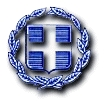 ΠΕΡΙΦΕΡΕΙΑ ΣΤΕΡΕΑΣ ΕΛΛΑΔΑΣΔΗΜΟΣ ΑΜΦΙΚΛΕΙΑΣ-ΕΛΑΤΕΙΑΣ ΤΜΗΜΑ ΤΕΧΝΙΚΗΣ ΥΠΗΡΕΣΙΑΣ        Ελάτεια : 25/11/2019Αριθ. Πρωτ. :   10240Ταχ. Δ/νση.      : ΕλάτειαΤαχ.Κώδικας   : 3500Πληροφορίες   : Ευστάθιος ΚαρούμπηςΤηλέφωνο        : 22343-50217/115                                                    Fax                  : 22340-31898                                                          E-mail : e.karoumpis@dimos-amfiklias-elatias.gr                                                                                        «ΕΡΓΑΣΙΕΣ ΣΥΝΤΗΡΗΣΗΣ ΑΓΡΟΤΙΚΩΝ ΔΡΟΜΩΝ Δ.Ε. ΑΜΦΙΚΛΕΙΑΣ»CPV  45233141-9 Εργασίες συντήρησης οδώνΑμφίκλεια:Δρόμος από το ποτάμι έως Κάτω καλύβιαΑπό Κομοπύλη μέχρι μύλο ΠαπαλουκάΔρόμος Παπαλουκά μέχρι ισιώματαΔρυμαία:Δρόμος προς Αη Λιά Δρόμος γηπέδουΔρόμος προς Μπαλαλού Μπράλος:Δρόμος «κάτω βρύση»Τιθρώνιο:Δρόμος προς γεώτρησηΑ/ΑΠΕΡΙΓΡΑΦΗ  ΕΙΔΟΥΣΜΟΝΑΔΑ ΜΕΤΡΗΣΗΣΠΟΣΟΤΗΤΑΤΙΜΗ ΜΟΝΑΔΑΣ (€)ΣΥΝΟΛΟ (€)1καθαρισμός – μόρφωση σκάφης αγροτικών δρόμωνm235.100,000,103.510,002καθαρισμός – μόρφωση τάφρων με απομάκρυνση των πλεοναζόντων υλικώνμμ450,001,00450,00ΣΥΝΟΛΟ3.960,00ΦΠΑ 24%950,40 ΓΕΝΙΚΟ ΣΥΝΟΛΟ4.910,40ΕΛΛΗΝΙΚΗ ΔΗΜΟΚΡΑΤΙΑΠΕΡΙΦΕΡΕΙΑ ΣΤΕΡΕΑΣ ΕΛΛΑΔΑΣΔΗΜΟΣ ΑΜΦΙΚΛΕΙΑΣ-ΕΛΑΤΕΙΑΣ ΤΜΗΜΑ ΤΕΧΝΙΚΗΣ ΥΠΗΡΕΣΙΑΣΕλάτεια :     Αριθ. Πρωτ. :  Ταχ. Δ/νση.      : ΕλάτειαΤαχ.Κώδικας   : 35004Πληροφορίες   : Ευστάθιος ΚαρούμπηςΤηλέφωνο        : 22343-50217/115                                                    Fax                  : 22340-31898                                                          E-mail : e.karoumpis@dimos-amfiklias-elatias.gr                                                                                        «ΕΡΓΑΣΙΕΣ ΣΥΝΤΗΡΗΣΗΣ ΑΓΡΟΤΙΚΩΝ ΔΡΟΜΩΝ Δ.Ε. ΑΜΦΙΚΛΕΙΑΣ»CPV  45233141-9 Εργασίες συντήρησης οδώνΑ/ΑΠΕΡΙΓΡΑΦΗ  ΕΙΔΟΥΣΜΟΝΑΔΑ ΜΕΤΡΗΣΗΣΠΟΣΟΤΗΤΑΤΙΜΗ ΜΟΝΑΔΑΣ (€)ΣΥΝΟΛΟ (€)1καθαρισμός – μόρφωση σκάφης αγροτικών δρόμωνm235.100,000,103.510,002καθαρισμός – μόρφωση τάφρων με απομάκρυνση των πλεοναζόντων υλικώνμμ450,001,00450,00ΣΥΝΟΛΟ3.960,00ΦΠΑ 24%950,40 ΓΕΝΙΚΟ ΣΥΝΟΛΟ4.910,40